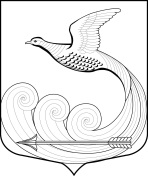 Местная администрациямуниципального образования Кипенское сельское поселениемуниципального образования Ломоносовского муниципального районаЛенинградской областиПОСТАНОВЛЕНИЕот 28.03.2023  г. № 135д. КипеньОб утверждении Плана - графика по исполнению мероприятий, направленных на избавление городской среды от «визуального мусора» и создание привлекательного облика муниципального образования Кипенское сельское поселение муниципального образования Ломоносовского муниципального района Ленинградской областиВ соответствии с приказом Минстроя России от 13.04.2017 № 711/пр «Об утверждении методических рекомендаций для подготовки правил благоустройства территории поселений, городских округов, внутригородских районов», в целях реализации  приоритетного проекта «Формирование комфортной городской среды» муниципального образования Кипенское сельское поселение муниципального образования Ломоносовского муниципального района Ленинградской области, организации работы, направленной на создание привлекательного облика Кипенского сельского поселения, местная администрация постановляет:1.Утвердить План-график по исполнению мероприятий, направленных на избавление городской среды от «визуального мусора» и создание привлекательного облика муниципального образования Кипенское сельское поселение муниципального образования Ломоносовского муниципального района Ленинградской области, согласно приложению.2. Обеспечить выполнение мероприятий План-график в установленные сроки.3. Контроль по исполнению настоящего распоряжения оставляю за собой. Глава   Кипенского сельского поселения                              М. В. КюнеПриложение к постановлению План-графикпо исполнению мероприятий, направленных на избавление городской среды от «визуального мусора» и создание привлекательного облика муниципального образования Кипенское сельское поселение муниципального образования Ломоносовского муниципального района Ленинградской области№ п/пНаименование мероприятияСрок исполнения1Проведение инвентаризации использующихся информационных конструкций2023-2025 гг.2Проверка соответствия вывесок и наружной рекламы, размещенных на фасадах зданий, нормам федерального законодательства и правилам благоустройства2023-2025 гг.3Организация работы по поэтапному приведению вывесок и наружной рекламы на фасадах зданий в соответствии с правилами благоустройства территории Кипенского сельского поселения2023-2025 гг.4Разработка и внедрение современных систем навигации (комплекс знаков, указателей, схем, обеспечивающих удобство ориентирования для местных жителей и гостей)2023-2025 гг.5Проведение информационно-разъяснительной работы с населением и предпринимателями, интересы которых будут затронуты в ходе проведения вышеуказанной работыпостоянно